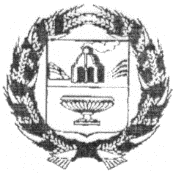 ЗАРИНСКИЙ РАЙОННЫЙ СОВЕТ НАРОДНЫХ ДЕПУТАТОВАЛТАЙСКОГО КРАЯ РЕШЕНИЕ 11.04.2023                                                                                                      № 21г.ЗаринскВ соответствии с Федеральным законом от 06.10.2003 № 131-ФЗ «Об общих принципах организации местного самоуправления в Российской Федерации», руководствуясь ст.45 Устава муниципального образования Заринский район Алтайского края районный Совет народных депутатовР Е Ш И Л:	1. Передать из собственности Заринского района Алтайского края в государственную собственность Алтайского края автомобиль: Автобус специальный для перевозки детей ГАЗ-322121, 2012 года выпуска, идентификационный номер (VIN) X96322121С0728019, цвет желтый.2. Настоящее решение подлежит опубликованию в районной газете «Знамя Ильича» или на официальном сайте Администрации Заринского района.3. Контроль за исполнением данного решения возложить на постоянную комиссию районного Совета народных депутатов по финансам и экономике.Председатель Заринского                                                                 районного Совета народных депутатов                                                     Л.С. ТурубановаО передаче муниципального имущества Заринского района Алтайского края в государственную собственность Алтайского края